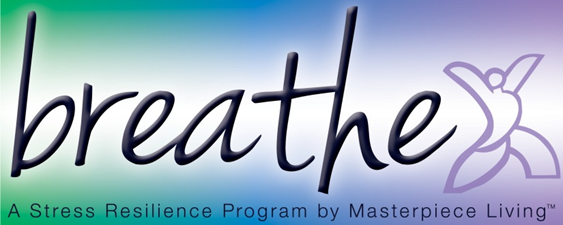 Breathe: Creating Sustainable Stress ResilienceWhat stress triggers can I reduce or eliminate?____________________________________________________________________________________________________________________________________________________________________________________________________________________________________________________________________________________________________________________What technique will I use during times of acute stress?____________________________________________________________________________________________________________________________________________________________________________________________________________________________________________________________________________________________________________________Which relaxation technique will I practice regularly (daily)?______________________________________________________________________________________________________________________________________________________________________________________________________________________________________________________________________________________________________________________________________________________________________________________________________________________________________________________________________________	Which lifestyle choice will I focus on for supporting my stress resilience?____________________________________________________________________________________________________________________________________________________________________________________________________________________________________________________________________________________________________________________
_____________________________________________________________________________